«Золотая рыбка»«Золотой петушок»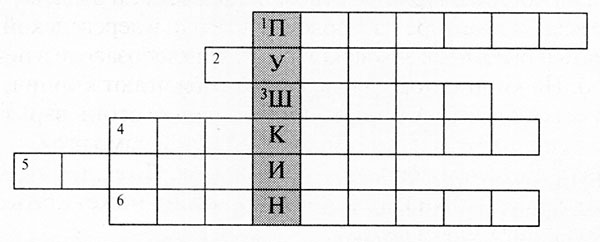 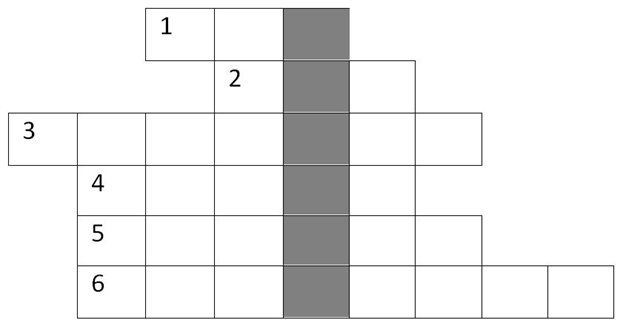 №11. Чуть опасность где видна,Верный сторож, как во сне,Шевельнется, встрепенется,К той сторонке обернется.Кто этот предсказатель беды?2. Как назывался остров, который лежал на пути в царство славного Салтана?3. В кого превратился князь Гвидон, когда в третий раз полетел на корабле к своему отцу царю Салтану?4. Волшебный предмет, которым владела злая мачеха из «Сказки о мертвой царевне и о семи богатырях».5. Злая, коварная сватья — баба...6. Дядька тридцати трех богатырей.№2Тот, кого проучил Балда. То, где весит златая цепь, по которой ходит кот ученый. Тот, кто предупреждал царя Дадона об опасности. Персонаж, который грызет не простые орешки. Персонаж, у которого есть необычное зеркальце. Имя дядьки, который возглавил чудесное войско. Князь пошел, забывши горе,
Сел на башню, и на море
Стал глядеть он; море вдруг
Всколыхалося вокруг,
Расплескалось в шумном беге
И оставило на бреге
Тридцать три богатыря;
В чешуе, как жар горя,
Идут витязи четами,
И, блистая сединами,
Дядька впереди идет
И ко граду их ведет.Стал он кликать золотую рыбку,
Приплыла к нему рыбка и спросила:
«Чего тебе надобно, старче?»
Ей с поклоном старик отвечает:
«Смилуйся, государыня рыбка,
Разбранила меня моя старуха,
Не дает старику мне покою:
Надобно ей новое корыто;
Наше-то совсем раскололось».Жил-был поп,
Толоконный лоб.
Пошел поп по базару
Посмотреть кой-какого товару.
Навстречу ему Балда
Идет, сам не зная куда.
«Что, батька, так рано поднялся?
Чего ты взыскался?»
Поп ему в ответ: «Нужен мне работник:
Повар, конюх и плотник.
А где найти мне такого
Служителя не слишком дорогого?Игра «Ты- мне, я –тебе»Три девицы под окном
Пряли поздно вечерком.
«Кабы я была царица, —
Говорит одна девица, —
То на весь крещеный мир
Приготовила б я пир».Царь с царицею простился,В путь-дорогу снарядился,И царица у окнаСела ждать его одна.Бедный поп
Подставил лоб:
С первого щелка
Прыгнул поп до потолка;
Со второго щелка
Лишился поп языка;
А с третьего щелка
Вышибло ум у старика.
А Балда приговаривал с укоризной:
«Не гонялся бы ты, поп, за дешевизной».Жил старик со своею старухой
У самого синего моря;
Они жили в ветхой землянке
Ровно тридцать лет и три года.«Сказка ложь, да  в ней намёк, добрым молодцам урок»«Ты, конечно, спору нет:Ты, царица, всех милее,Всех румяней и белее».«Дурачина ты, простофиля!
Выпросил, дурачина, корыто!
В корыте много ль корысти?
Воротись, дурачина, ты к рыбке;
Поклонись ей, выпроси уж избу».